СЕДМИЧНО РАЗПРЕДЕЛЕНИЕ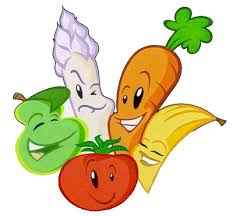  Първа група „ПЛОДЧЕТА“За учебната 2023/2024 година Изготвил:                                                                                                                                                           Утвърдил:   Катя Янева –ст. учител                                                                                                                                Сребра Славкова   Петя Вълкова- ст. учител                                                                                                                              ДиректорПОНЕДЕЛНИКВТОРНИК СРЯДАЧЕТВЪРТЪКПЕТЪКОколен святБългарски език и литератураМатематикаИзобразително изкуствоКонструиране и технологииМузикаФизическа култураМузикаследобедследобедследобедследобедследобедФизическа култураДФПВДФПВФизическа култураИзобразително изкуство